Weather during the previous forecast periodAccording to meteorological data recorded at Agro meteorological Observatory, Pusa (Bihar), average maximum and minimum temperature were 18.2°C and 8.2°C respectively. Average relative humidity was 94 percent at 0700 hrs. and 76 percent at 1400 hrs. Soil temperature at 5 cm depth was 12.2°C at 0700 hrs. and 16.4°C at 1400 hrs. Average wind speed, daily sunshine hours and average daily evaporation were 2.3km/hr, 3.5 hours and 0.4 mm respectively. Dry weather prevailed during this period.  Dense morning fog and cold day conditions persisted across north Bihar region.Medium Range Weather Forecast      (24 - 28 January, 2018)(Begusarai)Advisory for the farmers(A. Sattar)(Nodal Officer)Weather during the previous forecast periodAccording to meteorological data recorded at Agro meteorological Observatory, Pusa (Bihar), average maximum and minimum temperature were 18.2°C and 8.2°C respectively. Average relative humidity was 94 percent at 0700 hrs. and 76 percent at 1400 hrs. Soil temperature at 5 cm depth was 12.2°C at 0700 hrs. and 16.4°C at 1400 hrs. Average wind speed, daily sunshine hours and average daily evaporation were 2.3km/hr, 3.5 hours and 0.4 mm respectively. Dry weather prevailed during this period.  Dense morning fog and cold day conditions persisted across north Bihar region.Medium Range Weather Forecast      (24 - 28 January, 2018) (Darbhanga)Advisory for the farmers(A. Sattar)(Nodal Officer)Weather during the previous forecast periodAccording to meteorological data recorded at Agro meteorological Observatory, Pusa (Bihar), average maximum and minimum temperature were 18.2°C and 8.2°C respectively. Average relative humidity was 94 percent at 0700 hrs. and 76 percent at 1400 hrs. Soil temperature at 5 cm depth was 12.2°C at 0700 hrs. and 16.4°C at 1400 hrs. Average wind speed, daily sunshine hours and average daily evaporation were 2.3km/hr, 3.5 hours and 0.4 mm respectively. Dry weather prevailed during this period.  Dense morning fog and cold day conditions persisted across north Bihar region.Medium Range Weather Forecast      (24 - 28 January, 2018) (East Champaran)Advisory for the farmers (A. Sattar)(Nodal Officer)Weather during the previous forecast periodAccording to meteorological data recorded at Agro meteorological Observatory, Pusa (Bihar), average maximum and minimum temperature were 18.2°C and 8.2°C respectively. Average relative humidity was 94 percent at 0700 hrs. and 76 percent at 1400 hrs. Soil temperature at 5 cm depth was 12.2°C at 0700 hrs. and 16.4°C at 1400 hrs. Average wind speed, daily sunshine hours and average daily evaporation were 2.3km/hr, 3.5 hours and 0.4 mm respectively. Dry weather prevailed during this period.  Dense morning fog and cold day conditions persisted across north Bihar region.Medium Range Weather Forecast      (24 - 28 January, 2018) (Gopalganj)Advisory for the farmers (A. Sattar)(Nodal Officer)Weather during the previous forecast periodAccording to meteorological data recorded at Agro meteorological Observatory, Pusa (Bihar), average maximum and minimum temperature were 18.2°C and 8.2°C respectively. Average relative humidity was 94 percent at 0700 hrs. and 76 percent at 1400 hrs. Soil temperature at 5 cm depth was 12.2°C at 0700 hrs. and 16.4°C at 1400 hrs. Average wind speed, daily sunshine hours and average daily evaporation were 2.3km/hr, 3.5 hours and 0.4 mm respectively. Dry weather prevailed during this period.  Dense morning fog and cold day conditions persisted across north Bihar region.Medium Range Weather Forecast      (24 - 28 January, 2018) (Madhubani)Advisory for the farmers(A. Sattar)     (Nodal Officer)Weather during the previous forecast periodAccording to meteorological data recorded at Agro meteorological Observatory, Pusa (Bihar), average maximum and minimum temperature were 18.2°C and 8.2°C respectively. Average relative humidity was 94 percent at 0700 hrs. and 76 percent at 1400 hrs. Soil temperature at 5 cm depth was 12.2°C at 0700 hrs. and 16.4°C at 1400 hrs. Average wind speed, daily sunshine hours and average daily evaporation were 2.3km/hr, 3.5 hours and 0.4 mm respectively. Dry weather prevailed during this period.  Dense morning fog and cold day conditions persisted across north Bihar region.Medium Range Weather Forecast      (24 - 28 January, 2018) (Muzaffarpur)Advisory for the farmers (A. Sattar)(Nodal Officer)Weather during the previous forecast periodAccording to meteorological data recorded at Agro meteorological Observatory, Pusa (Bihar), average maximum and minimum temperature were 18.2°C and 8.2°C respectively. Average relative humidity was 94 percent at 0700 hrs. and 76 percent at 1400 hrs. Soil temperature at 5 cm depth was 12.2°C at 0700 hrs. and 16.4°C at 1400 hrs. Average wind speed, daily sunshine hours and average daily evaporation were 2.3km/hr, 3.5 hours and 0.4 mm respectively. Dry weather prevailed during this period.  Dense morning fog and cold day conditions persisted across north Bihar region.Medium Range Weather Forecast      (24 - 28 January, 2018) (Samastipur)Advisory for the farmers (A. Sattar)(Nodal Officer)Weather during the previous forecast periodAccording to meteorological data recorded at Agro meteorological Observatory, Pusa (Bihar), average maximum and minimum temperature were 18.2°C and 8.2°C respectively. Average relative humidity was 94 percent at 0700 hrs. and 76 percent at 1400 hrs. Soil temperature at 5 cm depth was 12.2°C at 0700 hrs. and 16.4°C at 1400 hrs. Average wind speed, daily sunshine hours and average daily evaporation were 2.3km/hr, 3.5 hours and 0.4 mm respectively. Dry weather prevailed during this period.  Dense morning fog and cold day conditions persisted across north Bihar region.Medium Range Weather Forecast      (24 - 28 January, 2018) (Saran)Advisory for the farmers (A. Sattar)(Nodal Officer)Weather during the previous forecast periodAccording to meteorological data recorded at Agro meteorological Observatory, Pusa (Bihar), average maximum and minimum temperature were 18.2°C and 8.2°C respectively. Average relative humidity was 94 percent at 0700 hrs. and 76 percent at 1400 hrs. Soil temperature at 5 cm depth was 12.2°C at 0700 hrs. and 16.4°C at 1400 hrs. Average wind speed, daily sunshine hours and average daily evaporation were 2.3km/hr, 3.5 hours and 0.4 mm respectively. Dry weather prevailed during this period.  Dense morning fog and cold day conditions persisted across north Bihar region.Medium Range Weather Forecast      (24 - 28 January, 2018) (Shivhar)Advisory for the farmers (A. Sattar)(Nodal Officer)Weather during the previous forecast periodAccording to meteorological data recorded at Agro meteorological Observatory, Pusa (Bihar), average maximum and minimum temperature were 18.2°C and 8.2°C respectively. Average relative humidity was 94 percent at 0700 hrs. and 76 percent at 1400 hrs. Soil temperature at 5 cm depth was 12.2°C at 0700 hrs. and 16.4°C at 1400 hrs. Average wind speed, daily sunshine hours and average daily evaporation were 2.3km/hr, 3.5 hours and 0.4 mm respectively. Dry weather prevailed during this period.  Dense morning fog and cold day conditions persisted across north Bihar region.Medium Range Weather Forecast      (24 - 28 January, 2018) (Sitamadhi)Advisory for the farmers (A. Sattar)(Nodal Officer)Weather during the previous forecast periodAccording to meteorological data recorded at Agro meteorological Observatory, Pusa (Bihar), average maximum and minimum temperature were 18.2°C and 8.2°C respectively. Average relative humidity was 94 percent at 0700 hrs. and 76 percent at 1400 hrs. Soil temperature at 5 cm depth was 12.2°C at 0700 hrs. and 16.4°C at 1400 hrs. Average wind speed, daily sunshine hours and average daily evaporation were 2.3km/hr, 3.5 hours and 0.4 mm respectively. Dry weather prevailed during this period.  Dense morning fog and cold day conditions persisted across north Bihar region.Medium Range Weather Forecast      (24 - 28 January, 2018) (Siwan)Advisory for the farmers (A. Sattar)(Nodal Officer)Weather during the previous forecast periodAccording to meteorological data recorded at Agro meteorological Observatory, Pusa (Bihar), average maximum and minimum temperature were 18.2°C and 8.2°C respectively. Average relative humidity was 94 percent at 0700 hrs. and 76 percent at 1400 hrs. Soil temperature at 5 cm depth was 12.2°C at 0700 hrs. and 16.4°C at 1400 hrs. Average wind speed, daily sunshine hours and average daily evaporation were 2.3km/hr, 3.5 hours and 0.4 mm respectively. Dry weather prevailed during this period.  Dense morning fog and cold day conditions persisted across north Bihar region.Medium Range Weather Forecast      (24 - 28 January, 2018) (Vaishali)Advisory for the farmers (A. Sattar)(Nodal Officer)Weather during the previous forecast periodAccording to meteorological data recorded at Agro meteorological Observatory, Pusa (Bihar), average maximum and minimum temperature were 18.2°C and 8.2°C respectively. Average relative humidity was 94 percent at 0700 hrs. and 76 percent at 1400 hrs. Soil temperature at 5 cm depth was 12.2°C at 0700 hrs. and 16.4°C at 1400 hrs. Average wind speed, daily sunshine hours and average daily evaporation were 2.3km/hr, 3.5 hours and 0.4 mm respectively. Dry weather prevailed during this period.  Dense morning fog and cold day conditions persisted across north Bihar region.Medium Range Weather Forecast      (24 - 28 January, 2018)    (West Champaran)Advisory for the farmers (A. Sattar)   (Nodal Officer)GRAMIN KRISHI MAUSAM SEWA (GKMS)AGRO-METEOROLOGY DIVISIONDr. Rajendra Prasad Central Agricultural University, Pusa Samastipur, Bihar -848 125GRAMIN KRISHI MAUSAM SEWA (GKMS)AGRO-METEOROLOGY DIVISIONDr. Rajendra Prasad Central Agricultural University, Pusa Samastipur, Bihar -848 125GRAMIN KRISHI MAUSAM SEWA (GKMS)AGRO-METEOROLOGY DIVISIONDr. Rajendra Prasad Central Agricultural University, Pusa Samastipur, Bihar -848 125Bulletin No. 7Date: Tuesday, 23 January, 2018                                                                                                    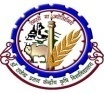   Phone No : 06274-240266Weather parameters24 January25January26January27January28JanuaryRemarksRainfall(mm)00000Dry WeatherMax. T (°C)2222212021Maximum temperature will remain between 20-22°C and the minimum between 7- 9°C. Morning fog to continue for next 2-3 days at many placesMini. T (°C)98878Maximum temperature will remain between 20-22°C and the minimum between 7- 9°C. Morning fog to continue for next 2-3 days at many placesCloud cover (okta)00000Max Relative Humidity (%)8080808080Min Relative Humidity (%)3030303030Wind speed (kmph)55555Wind direction(deg)EasterlywesterlywesterlywesterlywesterlyCropPhenophases Advisory (Based on weather forecast)SugarcaneGermination/PlantingThe sugarcane crop planted in October-November has come to germination stage. During this phase, farmers are advised to apply one irrigation. Farmers are also advised to prepare their fields for planting of spring planted sugarcane and they may start the planting at the end of January in view of increasing temperature.Vegetable crops- Apply irrigation to the vegetable crops such as French bean, pea, cauliflower etc in view of poor soil moisture and low temperature conditions.Mango Pre-flowering Before initiation of inflorescence in the mango trees, orchard owners and other individual farmers are advised to spray Carbaryl ( Sevin) @2.0 per litre of water or Dimethoate@1.0 gm per litre of water over the canopies.PotatoTuber formation Farmers are advised to monitor their potato crop as prevailing weather condition is highly favorable for infestation of late blight disease in crop. Spraying of Diathane M-45 or Redomil @ 1.5 gram/liter of water is advised if infestation occurs. Rapeseed and mustardFloweringFarmers are advised to monitor rapeseed and mustard crop against white rust and alternaria blight. Application of Mancogeb@ 2.0 gm per litre of water is advised under condition of infestation on the crop.WheatTillering Farmers are advised to remove weeds from wheat crop, which is in 30-35 days stage. For this purpose, spraying of solution of 33 gm Sulfosulfuron and 20 Metsulfuron in 500 liter water per hectare is advised.  2nd irrigation is suggested when the crop would be in 40-45 days stage.PeaFloweringRegular monitoring is advised against infestation of powdery mildew disease in pea crop. Farmers are advised to spray Karathane @ 1 ml per litre of water or Sulfex @ 3gm per litre of water, if infestation is found high.Rabi maizeKnee high to pre tasseling stage Extreme low temperature and cold wave has affected the rabi maize by turning the plant leaves yellowish. To negate the bad impact of low temperature, farmers are advised to apply irrigation in the crop field and top dressing of 25-30 kg N/ha are advised. Animals-Farmers are advised to give animals the feeds mixed with oilcake and rock salt@50 gm every day. Provide plenty of clean lukewarm water to the animals. Increase the quantity of protein rich dietGRAMIN KRISHI MAUSAM SEWA (GKMS)AGRO-METEOROLOGY DIVISIONDr. Rajendra Prasad Central Agricultural University, Pusa Samastipur, Bihar -848 125GRAMIN KRISHI MAUSAM SEWA (GKMS)AGRO-METEOROLOGY DIVISIONDr. Rajendra Prasad Central Agricultural University, Pusa Samastipur, Bihar -848 125GRAMIN KRISHI MAUSAM SEWA (GKMS)AGRO-METEOROLOGY DIVISIONDr. Rajendra Prasad Central Agricultural University, Pusa Samastipur, Bihar -848 125Bulletin No. 7Date: Tuesday, 23 January, 2018                                                                                                      Phone No : 06274-240266Weather parameters24 January25January26January27January28JanuaryRemarksRainfall(mm)00000Dry WeatherMax. T (°C)2121212223Maximum temperature will remain between 21-23°C and the minimum between 7- 8°C. Morning fog to continue for next 2-3 days at many placesMini. T (°C)77887Maximum temperature will remain between 21-23°C and the minimum between 7- 8°C. Morning fog to continue for next 2-3 days at many placesCloud cover (okta)00000Max Relative Humidity (%)7070707070Min Relative Humidity (%)3030303030Wind speed (kmph)55555Wind direction(deg)EasterlywesterlywesterlywesterlywesterlyCropPhenophases Advisory (Based on weather forecast)SugarcaneGermination/PlantingThe sugarcane crop planted in October-November has come to germination stage. During this phase, farmers are advised to apply one irrigation. Farmers are also advised to prepare their fields for planting of spring planted sugarcane and they may start the planting at the end of January in view of increasing temperature.Vegetable crops- Apply irrigation to the vegetable crops such as French bean, pea, cauliflower etc in view of poor soil moisture and low temperature conditions.Mango Pre-flowering Before initiation of inflorescence in the mango trees, orchard owners and other individual farmers are advised to spray Carbaryl ( Sevin) @2.0 per litre of water or Dimethoate@1.0 gm per litre of water over the canopies.PotatoTuber formation Farmers are advised to monitor their potato crop as prevailing weather condition is highly favorable for infestation of late blight disease in crop. Spraying of Diathane M-45 or Redomil @ 1.5 gram/liter of water is advised if infestation occurs. Rapeseed and mustardFloweringFarmers are advised to monitor rapeseed and mustard crop against white rust and alternaria blight. Application of Mancogeb@ 2.0 gm per litre of water is advised under condition of infestation on the crop.WheatTillering Farmers are advised to remove weeds from wheat crop, which is in 30-35 days stage. For this purpose, spraying of solution of 33 gm Sulfosulfuron and 20 Metsulfuron in 500 liter water per hectare is advised.  2nd irrigation is suggested when the crop would be in 40-45 days stage.PeaFloweringRegular monitoring is advised against infestation of powdery mildew disease in pea crop. Farmers are advised to spray Karathane @ 1 ml per litre of water or Sulfex @ 3gm per litre of water, if infestation is found high.Rabi maizeKnee high to pre tasseling stage Extreme low temperature and cold wave has affected the rabi maize by turning the plant leaves yellowish. To negate the bad impact of low temperature, farmers are advised to apply irrigation in the crop field and top dressing of 25-30 kg N/ha are advised. Animals-Farmers are advised to give animals the feeds mixed with oilcake and rock salt@50 gm every day. Provide plenty of clean lukewarm water to the animals. Increase the quantity of protein rich dietGRAMIN KRISHI MAUSAM SEWA (GKMS)AGRO-METEOROLOGY DIVISIONDr. Rajendra Prasad Central Agricultural University, Pusa Samastipur, Bihar -848 125GRAMIN KRISHI MAUSAM SEWA (GKMS)AGRO-METEOROLOGY DIVISIONDr. Rajendra Prasad Central Agricultural University, Pusa Samastipur, Bihar -848 125GRAMIN KRISHI MAUSAM SEWA (GKMS)AGRO-METEOROLOGY DIVISIONDr. Rajendra Prasad Central Agricultural University, Pusa Samastipur, Bihar -848 125Bulletin No. 7Date: Tuesday, 23 January, 2018                                                                                                      Phone No : 06274-240266Weather parameters24 January25January26January27January28JanuaryRemarksRainfall(mm)00000Dry WeatherMax. T (°C)2223232424Maximum temperature will remain between 18-20°C and the minimum between 7- 9°C. Morning fog to continue for next 2-3 days at many placesMini. T (°C)66557Maximum temperature will remain between 18-20°C and the minimum between 7- 9°C. Morning fog to continue for next 2-3 days at many placesCloud cover (okta)00000Max Relative Humidity (%)7059715743Min Relative Humidity (%)3026282419Wind speed (kmph)55555Wind direction(deg)westerlywesterlywesterlywesterlywesterlyCropPhenophases Advisory (Based on weather forecast)SugarcaneGermination/PlantingThe sugarcane crop planted in October-November has come to germination stage. During this phase, farmers are advised to apply one irrigation. Farmers are also advised to prepare their fields for planting of spring planted sugarcane and they may start the planting at the end of January in view of increasing temperature.Vegetable crops- Apply irrigation to the vegetable crops such as French bean, pea, cauliflower etc in view of poor soil moisture and low temperature conditions.Mango Pre-flowering Before initiation of inflorescence in the mango trees, orchard owners and other individual farmers are advised to spray Carbaryl ( Sevin) @2.0 per litre of water or Dimethoate@1.0 gm per litre of water over the canopies.PotatoTuber formation Farmers are advised to monitor their potato crop as prevailing weather condition is highly favourable for infestation of late blight disease in crop. Spraying of Diathane M-45 or Redomil @ 1.5 gram/liter of water is advised if infestation occurs. Rapeseed and mustardFloweringFarmers are advised to monitor rapeseed and mustard crop against white rust and alternaria blight. Application of Mancogeb@ 2.0 gm per litre of water is advised under condition of infestation on the crop.WheatTillering Farmers are advised to remove weeds from wheat crop, which is in 30-35 days stage. For this purpose, spraying of solution of 33 gm Sulfosulfuron and 20 Metsulfuron in 500 liter water per hectare is advised.  2nd irrigation is suggested when the crop would be in 40-45 days stage.PeaFloweringRegular monitoring is advised against infestation of powdery mildew disease in pea crop. Farmers are advised to spray Karathane @ 1 ml per litre of water or Sulfex @ 3gm per litre of water, if infestation is found high.Rabi maizeKnee high to pre tasseling stage Extreme low temperature and cold wave has affected the rabi maize by turning the plant leaves yellowish. To negate the bad impact of low temperature, farmers are advised to apply irrigation in the crop field and top dressing of 25-30 kg N/ha are advised. Animals-Farmers are advised to give animals the feeds mixed with oilcake and rock salt@50 gm every day. Provide plenty of clean lukewarm water to the animals. Increase the quantity of protein rich dietGRAMIN KRISHI MAUSAM SEWA (GKMS)AGRO-METEOROLOGY DIVISIONDr. Rajendra Prasad Central Agricultural University, Pusa Samastipur, Bihar -848 125GRAMIN KRISHI MAUSAM SEWA (GKMS)AGRO-METEOROLOGY DIVISIONDr. Rajendra Prasad Central Agricultural University, Pusa Samastipur, Bihar -848 125GRAMIN KRISHI MAUSAM SEWA (GKMS)AGRO-METEOROLOGY DIVISIONDr. Rajendra Prasad Central Agricultural University, Pusa Samastipur, Bihar -848 125Bulletin No. 7Date: Tuesday, 23 January, 2018                                                                                                      Phone No : 06274-240266Weather parameters24 January25January26January27January28JanuaryRemarksRainfall(mm)00000Dry WeatherMax. T (°C)2223232424Maximum temperature will remain between 18-19°C and the minimum between 6- 9°C. Morning fog to continue for next 2-3 days at many placesMini. T (°C)66557Maximum temperature will remain between 18-19°C and the minimum between 6- 9°C. Morning fog to continue for next 2-3 days at many placesCloud cover (okta)00000Max Relative Humidity (%)7059715743Min Relative Humidity (%)3026272419Wind speed (kmph)55555Wind direction(deg)westerlywesterlywesterlywesterlywesterlyCropPhenophases Advisory (Based on weather forecast)SugarcaneGermination/PlantingThe sugarcane crop planted in October-November has come to germination stage. During this phase, farmers are advised to apply one irrigation. Farmers are also advised to prepare their fields for planting of spring planted sugarcane and they may start the planting at the end of January in view of increasing temperature.Vegetable crops- Apply irrigation to the vegetable crops such as French bean, pea, cauliflower etc in view of poor soil moisture and low temperature conditions.Mango Pre-flowering Before initiation of inflorescence in the mango trees, orchard owners and other individual farmers are advised to spray Carbaryl ( Sevin) @2.0 per litre of water or Dimethoate@1.0 gm per litre of water over the canopies.PotatoTuber formation Farmers are advised to monitor their potato crop as prevailing weather condition is highly favourable for infestation of late blight disease in crop. Spraying of Diathane M-45 or Redomil @ 1.5 gram/liter of water is advised if infestation occurs. Rapeseed and mustardFloweringFarmers are advised to monitor rapeseed and mustard crop against white rust and alternaria blight. Application of Mancogeb@ 2.0 gm per litre of water is advised under condition of infestation on the crop.WheatTillering Farmers are advised to remove weeds from wheat crop, which is in 30-35 days stage. For this purpose, spraying of solution of 33 gm Sulfosulfuron and 20 Metsulfuron in 500 liter water per hectare is advised.  2nd irrigation is suggested when the crop would be in 40-45 days stage.PeaFloweringRegular monitoring is advised against infestation of powdery mildew disease in pea crop. Farmers are advised to spray Karathane @ 1 ml per litre of water or Sulfex @ 3gm per litre of water, if infestation is found high.Rabi maizeKnee high to pre tasseling stage Extreme low temperature and cold wave has affected the rabi maize by turning the plant leaves yellowish. To negate the bad impact of low temperature, farmers are advised to apply irrigation in the crop field and top dressing of 25-30 kg N/ha are advised. Animals-Farmers are advised to give animals the feeds mixed with oilcake and rock salt@50 gm every day. Provide plenty of clean lukewarm water to the animals. Increase the quantity of protein rich dietGRAMIN KRISHI MAUSAM SEWA (GKMS)AGRO-METEOROLOGY DIVISIONDr. Rajendra Prasad Central Agricultural University, Pusa Samastipur, Bihar -848 125GRAMIN KRISHI MAUSAM SEWA (GKMS)AGRO-METEOROLOGY DIVISIONDr. Rajendra Prasad Central Agricultural University, Pusa Samastipur, Bihar -848 125GRAMIN KRISHI MAUSAM SEWA (GKMS)AGRO-METEOROLOGY DIVISIONDr. Rajendra Prasad Central Agricultural University, Pusa Samastipur, Bihar -848 125Bulletin No. 7Date: Tuesday, 23 January, 2018                                                                                                      Phone No : 06274-240266Weather parameters24 January25January26January27January28JanuaryRemarksRainfall(mm)00000Dry WeatherMax. T (°C)2121212223Maximum temperature will remain between 21-23°C and the minimum between 7- 8°C. Morning fog to continue for next 2-3 days at many placesMini. T (°C)77887Maximum temperature will remain between 21-23°C and the minimum between 7- 8°C. Morning fog to continue for next 2-3 days at many placesCloud cover (okta)00000Max Relative Humidity (%)7070707070Min Relative Humidity (%)3030303030Wind speed (kmph)55555Wind direction(deg)EasterlywesterlywesterlywesterlywesterlyCropPhenophases Advisory (Based on weather forecast)SugarcaneGermination/PlantingThe sugarcane crop planted in October-November has come to germination stage. During this phase, farmers are advised to apply one irrigation. Farmers are also advised to prepare their fields for planting of spring planted sugarcane and they may start the planting at the end of January in view of increasing temperature.Vegetable crops- Apply irrigation to the vegetable crops such as French bean, pea, cauliflower etc in view of poor soil moisture and low temperature conditions.Mango Pre-flowering Before initiation of inflorescence in the mango trees, orchard owners and other individual farmers are advised to spray Carbaryl ( Sevin) @2.0 per litre of water or Dimethoate@1.0 gm per litre of water over the canopies.PotatoTuber formation Farmers are advised to monitor their potato crop as prevailing weather condition is highly favourable for infestation of late blight disease in crop. Spraying of Diathane M-45 or Redomil @ 1.5 gram/liter of water is advised if infestation occurs. Rapeseed and mustardFloweringFarmers are advised to monitor rapeseed and mustard crop against white rust and alternaria blight. Application of Mancogeb@ 2.0 gm per litre of water is advised under condition of infestation on the crop.WheatTillering Farmers are advised to remove weeds from wheat crop, which is in 30-35 days stage. For this purpose, spraying of solution of 33 gm Sulfosulfuron and 20 Metsulfuron in 500 liter water per hectare is advised.  2nd irrigation is suggested when the crop would be in 40-45 days stage.PeaFloweringRegular monitoring is advised against infestation of powdery mildew disease in pea crop. Farmers are advised to spray Karathane @ 1 ml per litre of water or Sulfex @ 3gm per litre of water, if infestation is found high.Rabi maizeKnee high to pre tasseling stage Extreme low temperature and cold wave has affected the rabi maize by turning the plant leaves yellowish. To negate the bad impact of low temperature, farmers are advised to apply irrigation in the crop field and top dressing of 25-30 kg N/ha are advised. Animals-Farmers are advised to give animals the feeds mixed with oilcake and rock salt@50 gm every day. Provide plenty of clean lukewarm water to the animals. Increase the quantity of protein rich dietGRAMIN KRISHI MAUSAM SEWA (GKMS)AGRO-METEOROLOGY DIVISIONDr. Rajendra Prasad Central Agricultural University, Pusa Samastipur, Bihar -848 125GRAMIN KRISHI MAUSAM SEWA (GKMS)AGRO-METEOROLOGY DIVISIONDr. Rajendra Prasad Central Agricultural University, Pusa Samastipur, Bihar -848 125GRAMIN KRISHI MAUSAM SEWA (GKMS)AGRO-METEOROLOGY DIVISIONDr. Rajendra Prasad Central Agricultural University, Pusa Samastipur, Bihar -848 125Bulletin No. 7Date: Tuesday, 23 January, 2018                                                                                                      Phone No : 06274-240266Weather parameters24 January25January26January27January28JanuaryRemarksRainfall(mm)00000Dry WeatherMax. T (°C)2020212121Maximum temperature will remain between 18-20°C and the minimum between 7- 9°C. Morning fog to continue for next 2-3 days at many placesMini. T (°C)10101099Maximum temperature will remain between 18-20°C and the minimum between 7- 9°C. Morning fog to continue for next 2-3 days at many placesCloud cover (okta)00000Max Relative Humidity (%)7059715743Min Relative Humidity (%)3026272419Wind speed (kmph)55555Wind direction(deg)westerlywesterlywesterlywesterlywesterlyCropPhenophases Advisory (Based on weather forecast)SugarcaneGermination/PlantingThe sugarcane crop planted in October-November has come to germination stage. During this phase, farmers are advised to apply one irrigation. Farmers are also advised to prepare their fields for planting of spring planted sugarcane and they may start the planting at the end of January in view of increasing temperature.Vegetable crops- Apply irrigation to the vegetable crops such as French bean, pea, cauliflower etc in view of poor soil moisture and low temperature conditions.Mango Pre-flowering Before initiation of inflorescence in the mango trees, orchard owners and other individual farmers are advised to spray Carbaryl ( Sevin) @2.0 per litre of water or Dimethoate@1.0 gm per litre of water over the canopies.PotatoTuber formation Farmers are advised to monitor their potato crop as prevailing weather condition is highly favorable for infestation of late blight disease in crop. Spraying of Diathane M-45 or Redomil @ 1.5 gram/liter of water is advised if infestation occurs. Rapeseed and mustardFloweringFarmers are advised to monitor rapeseed and mustard crop against white rust and alternaria blight. Application of Mancogeb@ 2.0 gm per litre of water is advised under condition of infestation on the crop.WheatTillering Farmers are advised to remove weeds from wheat crop, which is in 30-35 days stage. For this purpose, spraying of solution of 33 gm Sulfosulfuron and 20 Metsulfuron in 500 liter water per hectare is advised.  2nd irrigation is suggested when the crop would be in 40-45 days stage.PeaFloweringRegular monitoring is advised against infestation of powdery mildew disease in pea crop. Farmers are advised to spray Karathane @ 1 ml per litre of water or Sulfex @ 3gm per litre of water, if infestation is found high.Rabi maizeKnee high to pre tasseling stage Extreme low temperature and cold wave has affected the rabi maize by turning the plant leaves yellowish. To negate the bad impact of low temperature, farmers are advised to apply irrigation in the crop field and top dressing of 25-30 kg N/ha are advised. Animals-Farmers are advised to give animals the feeds mixed with oilcake and rock salt@50 gm every day. Provide plenty of clean lukewarm water to the animals. Increase the quantity of protein rich dietGRAMIN KRISHI MAUSAM SEWA (GKMS)AGRO-METEOROLOGY DIVISIONDr. Rajendra Prasad Central Agricultural University, Pusa Samastipur, Bihar -848 125GRAMIN KRISHI MAUSAM SEWA (GKMS)AGRO-METEOROLOGY DIVISIONDr. Rajendra Prasad Central Agricultural University, Pusa Samastipur, Bihar -848 125GRAMIN KRISHI MAUSAM SEWA (GKMS)AGRO-METEOROLOGY DIVISIONDr. Rajendra Prasad Central Agricultural University, Pusa Samastipur, Bihar -848 125Bulletin No. 7Date: Tuesday, 23 January, 2018                                                                                                      Phone No : 06274-240266Weather parameters24 January25January26January27January28JanuaryRemarksRainfall(mm)00000Dry WeatherMax. T (°C)2222212021Maximum temperature will remain between 18-19°C and the minimum between 7- 10°C. Morning fog to continue for next 2-3 days at many placesMini. T (°C)98878Maximum temperature will remain between 18-19°C and the minimum between 7- 10°C. Morning fog to continue for next 2-3 days at many placesCloud cover (okta)00000Max Relative Humidity (%)8080808080Min Relative Humidity (%)3030303030Wind speed (kmph)55555Wind direction(deg)EasterlywesterlywesterlywesterlywesterlyCropPhenophases Advisory (Based on weather forecast)SugarcaneGermination/PlantingThe sugarcane crop planted in October-November has come to germination stage. During this phase, farmers are advised to apply one irrigation. Farmers are also advised to prepare their fields for planting of spring planted sugarcane and they may start the planting at the end of January in view of increasing temperature.Vegetable crops- Apply irrigation to the vegetable crops such as French bean, pea, cauliflower etc in view of poor soil moisture and low temperature conditions.Mango Pre-flowering Before initiation of inflorescence in the mango trees, orchard owners and other individual farmers are advised to spray Carbaryl ( Sevin) @2.0 per litre of water or Dimethoate@1.0 gm per litre of water over the canopies.PotatoTuber formation Farmers are advised to monitor their potato crop as prevailing weather condition is highly favorable for infestation of late blight disease in crop. Spraying of Diathane M-45 or Redomil @ 1.5 gram/liter of water is advised if infestation occurs. Rapeseed and mustardFloweringFarmers are advised to monitor rapeseed and mustard crop against white rust and alternaria blight. Application of Mancogeb@ 2.0 gm per litre of water is advised under condition of infestation on the crop.WheatTillering Farmers are advised to remove weeds from wheat crop, which is in 30-35 days stage. For this purpose, spraying of solution of 33 gm Sulfosulfuron and 20 Metsulfuron in 500 liter water per hectare is advised.  2nd irrigation is suggested when the crop would be in 40-45 days stage.PeaFloweringRegular monitoring is advised against infestation of powdery mildew disease in pea crop. Farmers are advised to spray Karathane @ 1 ml per litre of water or Sulfex @ 3gm per litre of water, if infestation is found high.Rabi maizeKnee high to pre tasseling stage Extreme low temperature and cold wave has affected the rabi maize by turning the plant leaves yellowish. To negate the bad impact of low temperature, farmers are advised to apply irrigation in the crop field and top dressing of 25-30 kg N/ha are advised. Animals-Farmers are advised to give animals the feeds mixed with oilcake and rock salt@50 gm every day. Provide plenty of clean lukewarm water to the animals. Increase the quantity of protein rich dietGRAMIN KRISHI MAUSAM SEWA (GKMS)AGRO-METEOROLOGY DIVISIONDr. Rajendra Prasad Central Agricultural University, Pusa Samastipur, Bihar -848 125GRAMIN KRISHI MAUSAM SEWA (GKMS)AGRO-METEOROLOGY DIVISIONDr. Rajendra Prasad Central Agricultural University, Pusa Samastipur, Bihar -848 125GRAMIN KRISHI MAUSAM SEWA (GKMS)AGRO-METEOROLOGY DIVISIONDr. Rajendra Prasad Central Agricultural University, Pusa Samastipur, Bihar -848 125Bulletin No. 7Date: Tuesday, 23 January, 2018                                                                                                      Phone No : 06274-240266Weather parameters24 January25January26January27January28JanuaryRemarksRainfall(mm)00000Dry WeatherMax. T (°C)2223232424Maximum temperature will remain between 18-20°C and the minimum between 7- 8°C. Morning fog to continue for next 2-3 days at many placesMini. T (°C)66557Maximum temperature will remain between 18-20°C and the minimum between 7- 8°C. Morning fog to continue for next 2-3 days at many placesCloud cover (okta)00000Max Relative Humidity (%)7059715743Min Relative Humidity (%)3026272419Wind speed (kmph)55555Wind direction(deg)westerlywesterlywesterlywesterlywesterlyCropPhenophases Advisory (Based on weather forecast)SugarcaneGermination/PlantingThe sugarcane crop planted in October-November has come to germination stage. During this phase, farmers are advised to apply one irrigation. Farmers are also advised to prepare their fields for planting of spring planted sugarcane and they may start the planting at the end of January in view of increasing temperature.Vegetable crops- Apply irrigation to the vegetable crops such as French bean, pea, cauliflower etc in view of poor soil moisture and low temperature conditions.Mango Pre-flowering Before initiation of inflorescence in the mango trees, orchard owners and other individual farmers are advised to spray Carbaryl ( Sevin) @2.0 per litre of water or Dimethoate@1.0 gm per litre of water over the canopies.PotatoTuber formation Farmers are advised to monitor their potato crop as prevailing weather condition is highly favorable for infestation of late blight disease in crop. Spraying of Diathane M-45 or Redomil @ 1.5 gram/liter of water is advised if infestation occurs. Rapeseed and mustardFloweringFarmers are advised to monitor rapeseed and mustard crop against white rust and alternaria blight. Application of Mancogeb@ 2.0 gm per litre of water is advised under condition of infestation on the crop.WheatTillering Farmers are advised to remove weeds from wheat crop, which is in 30-35 days stage. For this purpose, spraying of solution of 33 gm Sulfosulfuron and 20 Metsulfuron in 500 liter water per hectare is advised.  2nd irrigation is suggested when the crop would be in 40-45 days stage.PeaFloweringRegular monitoring is advised against infestation of powdery mildew disease in pea crop. Farmers are advised to spray Karathane @ 1 ml per litre of water or Sulfex @ 3gm per litre of water, if infestation is found high.Rabi maizeKnee high to pre tasseling stage Extreme low temperature and cold wave has affected the rabi maize by turning the plant leaves yellowish. To negate the bad impact of low temperature, farmers are advised to apply irrigation in the crop field and top dressing of 25-30 kg N/ha are advised. Animals-Farmers are advised to give animals the feeds mixed with oilcake and rock salt@50 gm every day. Provide plenty of clean lukewarm water to the animals. Increase the quantity of protein rich dietGRAMIN KRISHI MAUSAM SEWA (GKMS)AGRO-METEOROLOGY DIVISIONDr. Rajendra Prasad Central Agricultural University, Pusa Samastipur, Bihar -848 125GRAMIN KRISHI MAUSAM SEWA (GKMS)AGRO-METEOROLOGY DIVISIONDr. Rajendra Prasad Central Agricultural University, Pusa Samastipur, Bihar -848 125GRAMIN KRISHI MAUSAM SEWA (GKMS)AGRO-METEOROLOGY DIVISIONDr. Rajendra Prasad Central Agricultural University, Pusa Samastipur, Bihar -848 125Bulletin No. 7Date: Tuesday, 23 January, 2018                                                                                                      Phone No : 06274-240266Weather parameters24 January25January26January27January28JanuaryRemarksRainfall(mm)00000Dry WeatherMax. T (°C)2020212121Maximum temperature will remain between 18-19°C and the minimum between 7- 9°C. Morning fog to continue for next 2-3 days at many placesMini. T (°C)10101099Maximum temperature will remain between 18-19°C and the minimum between 7- 9°C. Morning fog to continue for next 2-3 days at many placesCloud cover (okta)00000Max Relative Humidity (%)7059715743Min Relative Humidity (%)3026272419Wind speed (kmph)55555Wind direction(deg)westerlywesterlywesterlywesterlywesterlyCropPhenophases Advisory (Based on weather forecast)SugarcaneGermination/PlantingThe sugarcane crop planted in October-November has come to germination stage. During this phase, farmers are advised to apply one irrigation. Farmers are also advised to prepare their fields for planting of spring planted sugarcane and they may start the planting at the end of January in view of increasing temperature.Vegetable crops- Apply irrigation to the vegetable crops such as French bean, pea, cauliflower etc in view of poor soil moisture and low temperature conditions.Mango Pre-flowering Before initiation of inflorescence in the mango trees, orchard owners and other individual farmers are advised to spray Carbaryl ( Sevin) @2.0 per litre of water or Dimethoate@1.0 gm per litre of water over the canopies.PotatoTuber formation Farmers are advised to monitor their potato crop as prevailing weather condition is highly favourable for infestation of late blight disease in crop. Spraying of Diathane M-45 or Redomil @ 1.5 gram/liter of water is advised if infestation occurs. Rapeseed and mustardFloweringFarmers are advised to monitor rapeseed and mustard crop against white rust and alternaria blight. Application of Mancogeb@ 2.0 gm per litre of water is advised under condition of infestation on the crop.WheatTillering Farmers are advised to remove weeds from wheat crop, which is in 30-35 days stage. For this purpose, spraying of solution of 33 gm Sulfosulfuron and 20 Metsulfuron in 500 liter water per hectare is advised.  2nd irrigation is suggested when the crop would be in 40-45 days stage.PeaFloweringRegular monitoring is advised against infestation of powdery mildew disease in pea crop. Farmers are advised to spray Karathane @ 1 ml per litre of water or Sulfex @ 3gm per litre of water, if infestation is found high.Rabi maizeKnee high to pre tasseling stage Extreme low temperature and cold wave has affected the rabi maize by turning the plant leaves yellowish. To negate the bad impact of low temperature, farmers are advised to apply irrigation in the crop field and top dressing of 25-30 kg N/ha are advised. Animals-Farmers are advised to give animals the feeds mixed with oilcake and rock salt@50 gm every day. Provide plenty of clean lukewarm water to the animals. Increase the quantity of protein rich dietGRAMIN KRISHI MAUSAM SEWA (GKMS)AGRO-METEOROLOGY DIVISIONDr. Rajendra Prasad Central Agricultural University, Pusa Samastipur, Bihar -848 125GRAMIN KRISHI MAUSAM SEWA (GKMS)AGRO-METEOROLOGY DIVISIONDr. Rajendra Prasad Central Agricultural University, Pusa Samastipur, Bihar -848 125GRAMIN KRISHI MAUSAM SEWA (GKMS)AGRO-METEOROLOGY DIVISIONDr. Rajendra Prasad Central Agricultural University, Pusa Samastipur, Bihar -848 125Bulletin No. 7Date: Tuesday, 23 January, 2018                                                                                                      Phone No : 06274-240266Weather parameters24 January25January26January27January28JanuaryRemarksRainfall(mm)00000Dry WeatherMax. T (°C)2020212121Maximum temperature will remain between 18-19°C and the minimum between 6- 9C. Morning fog to continue for next 2-3 days at many placesMini. T (°C)10101099Maximum temperature will remain between 18-19°C and the minimum between 6- 9C. Morning fog to continue for next 2-3 days at many placesCloud cover (okta)00000Max Relative Humidity (%)7059715743Min Relative Humidity (%)3026272419Wind speed (kmph)55555Wind direction(deg)westerlywesterlywesterlywesterlywesterlyEasterly/ westerlyCropPhenophases Advisory (Based on weather forecast)SugarcaneGermination/PlantingThe sugarcane crop planted in October-November has come to germination stage. During this phase, farmers are advised to apply one irrigation. Farmers are also advised to prepare their fields for planting of spring planted sugarcane and they may start the planting at the end of January in view of increasing temperature.Vegetable crops- Apply irrigation to the vegetable crops such as French bean, pea, cauliflower etc in view of poor soil moisture and low temperature conditions.Mango Pre-flowering Before initiation of inflorescence in the mango trees, orchard owners and other individual farmers are advised to spray Carbaryl ( Sevin) @2.0 per litre of water or Dimethoate@1.0 gm per litre of water over the canopies.PotatoTuber formation Farmers are advised to monitor their potato crop as prevailing weather condition is highly favorable for infestation of late blight disease in crop. Spraying of Diathane M-45 or Redomil @ 1.5 gram/liter of water is advised if infestation occurs. Rapeseed and mustardFloweringFarmers are advised to monitor rapeseed and mustard crop against white rust and alternaria blight. Application of Mancogeb@ 2.0 gm per litre of water is advised under condition of infestation on the crop.WheatTillering Farmers are advised to remove weeds from wheat crop, which is in 30-35 days stage. For this purpose, spraying of solution of 33 gm Sulfosulfuron and 20 Metsulfuron in 500 liter water per hectare is advised.  2nd irrigation is suggested when the crop would be in 40-45 days stage.PeaFloweringRegular monitoring is advised against infestation of powdery mildew disease in pea crop. Farmers are advised to spray Karathane @ 1 ml per litre of water or Sulfex @ 3gm per litre of water, if infestation is found high.Rabi maizeKnee high to pre tasseling stage Extreme low temperature and cold wave has affected the rabi maize by turning the plant leaves yellowish. To negate the bad impact of low temperature, farmers are advised to apply irrigation in the crop field and top dressing of 25-30 kg N/ha are advised. Animals-Farmers are advised to give animals the feeds mixed with oilcake and rock salt@50 gm every day. Provide plenty of clean lukewarm water to the animals. Increase the quantity of protein rich dietGRAMIN KRISHI MAUSAM SEWA (GKMS)AGRO-METEOROLOGY DIVISIONDr. Rajendra Prasad Central Agricultural University, Pusa Samastipur, Bihar -848 125GRAMIN KRISHI MAUSAM SEWA (GKMS)AGRO-METEOROLOGY DIVISIONDr. Rajendra Prasad Central Agricultural University, Pusa Samastipur, Bihar -848 125GRAMIN KRISHI MAUSAM SEWA (GKMS)AGRO-METEOROLOGY DIVISIONDr. Rajendra Prasad Central Agricultural University, Pusa Samastipur, Bihar -848 125Bulletin No. 7Date: Tuesday, 23 January, 2018                                                                                                      Phone No : 06274-240266Weather parameters24 January25January26January27January28JanuaryRemarksRainfall(mm)00000Dry WeatherMax. T (°C)2223232424Maximum temperature will remain between 18-19°C and the minimum between 6- 9°C. Morning fog to continue for next 2-3 days at many placesMini. T (°C)66557Maximum temperature will remain between 18-19°C and the minimum between 6- 9°C. Morning fog to continue for next 2-3 days at many placesCloud cover (okta)00000Max Relative Humidity (%)7059715743Min Relative Humidity (%)3026272419Wind speed (kmph)55555Wind direction(deg)westerlywesterlywesterlywesterlywesterlyEasterly/ westerlyCropPhenophases Advisory (Based on weather forecast)SugarcaneGermination/PlantingThe sugarcane crop planted in October-November has come to germination stage. During this phase, farmers are advised to apply one irrigation. Farmers are also advised to prepare their fields for planting of spring planted sugarcane and they may start the planting at the end of January in view of increasing temperature.Vegetable crops- Apply irrigation to the vegetable crops such as French bean, pea, cauliflower etc in view of poor soil moisture and low temperature conditions.Mango Pre-flowering Before initiation of inflorescence in the mango trees, orchard owners and other individual farmers are advised to spray Carbaryl ( Sevin) @2.0 per litre of water or Dimethoate@1.0 gm per litre of water over the canopies.PotatoTuber formation Farmers are advised to monitor their potato crop as prevailing weather condition is highly favorable for infestation of late blight disease in crop. Spraying of Diathane M-45 or Redomil @ 1.5 gram/liter of water is advised if infestation occurs. Rapeseed and mustardFloweringFarmers are advised to monitor rapeseed and mustard crop against white rust and alternaria blight. Application of Mancogeb@ 2.0 gm per litre of water is advised under condition of infestation on the crop.WheatTillering Farmers are advised to remove weeds from wheat crop, which is in 30-35 days stage. For this purpose, spraying of solution of 33 gm Sulfosulfuron and 20 Metsulfuron in 500 liter water per hectare is advised.  2nd irrigation is suggested when the crop would be in 40-45 days stage.PeaFloweringRegular monitoring is advised against infestation of powdery mildew disease in pea crop. Farmers are advised to spray Karathane @ 1 ml per litre of water or Sulfex @ 3gm per litre of water, if infestation is found high.Rabi maizeKnee high to pre tasseling stage Extreme low temperature and cold wave has affected the rabi maize by turning the plant leaves yellowish. To negate the bad impact of low temperature, farmers are advised to apply irrigation in the crop field and top dressing of 25-30 kg N/ha are advised. Animals-Farmers are advised to give animals the feeds mixed with oilcake and rock salt@50 gm every day. Provide plenty of clean lukewarm water to the animals. Increase the quantity of protein rich dietGRAMIN KRISHI MAUSAM SEWA (GKMS)AGRO-METEOROLOGY DIVISIONDr. Rajendra Prasad Central Agricultural University, Pusa Samastipur, Bihar -848 125GRAMIN KRISHI MAUSAM SEWA (GKMS)AGRO-METEOROLOGY DIVISIONDr. Rajendra Prasad Central Agricultural University, Pusa Samastipur, Bihar -848 125GRAMIN KRISHI MAUSAM SEWA (GKMS)AGRO-METEOROLOGY DIVISIONDr. Rajendra Prasad Central Agricultural University, Pusa Samastipur, Bihar -848 125Bulletin No. 7Date: Tuesday, 23 January, 2018                                                                                                      Phone No : 06274-240266Weather parameters24 January25January26January27January28JanuaryRemarksRainfall(mm)00000Dry WeatherMax. T (°C)2223232425Maximum temperature will remain between 18-19°C and the minimum 8-10°C. Morning fog to continue for next 2-3 days at many placesMini. T (°C)77666Maximum temperature will remain between 18-19°C and the minimum 8-10°C. Morning fog to continue for next 2-3 days at many placesCloud cover (okta)00000Max Relative Humidity (%)7070707070Min Relative Humidity (%)3030303030Wind speed (kmph)55555Wind direction(deg)Easter+lywesterlywesterlywesterlywesterlyCropPhenophases Advisory (Based on weather forecast)SugarcaneGermination/PlantingThe sugarcane crop planted in October-November has come to germination stage. During this phase, farmers are advised to apply one irrigation. Farmers are also advised to prepare their fields for planting of spring planted sugarcane and they may start the planting at the end of January in view of increasing temperature.Vegetable crops- Apply irrigation to the vegetable crops such as French bean, pea, cauliflower etc in view of poor soil moisture and low temperature conditions.Mango Pre-flowering Before initiation of inflorescence in the mango trees, orchard owners and other individual farmers are advised to spray Carbaryl ( Sevin) @2.0 per litre of water or Dimethoate@1.0 gm per litre of water over the canopies.PotatoTuber formation Farmers are advised to monitor their potato crop as prevailing weather condition is highly favorable for infestation of late blight disease in crop. Spraying of Diathane M-45 or Redomil @ 1.5 gram/liter of water is advised if infestation occurs. Rapeseed and mustardFloweringFarmers are advised to monitor rapeseed and mustard crop against white rust and alternaria blight. Application of Mancogeb@ 2.0 gm per litre of water is advised under condition of infestation on the crop.WheatTillering Farmers are advised to remove weeds from wheat crop, which is in 30-35 days stage. For this purpose, spraying of solution of 33 gm Sulfosulfuron and 20 Metsulfuron in 500 liter water per hectare is advised.  2nd irrigation is suggested when the crop would be in 40-45 days stage.PeaFloweringRegular monitoring is advised against infestation of powdery mildew disease in pea crop. Farmers are advised to spray Karathane @ 1 ml per litre of water or Sulfex @ 3gm per litre of water, if infestation is found high.Rabi maizeKnee high to pre tasseling stage Extreme low temperature and cold wave has affected the rabi maize by turning the plant leaves yellowish. To negate the bad impact of low temperature, farmers are advised to apply irrigation in the crop field and top dressing of 25-30 kg N/ha are advised. Animals-Farmers are advised to give animals the feeds mixed with oilcake and rock salt@50 gm every day. Provide plenty of clean lukewarm water to the animals. Increase the quantity of protein rich dietGRAMIN KRISHI MAUSAM SEWA (GKMS)AGRO-METEOROLOGY DIVISIONDr. Rajendra Prasad Central Agricultural University, Pusa Samastipur, Bihar -848 125GRAMIN KRISHI MAUSAM SEWA (GKMS)AGRO-METEOROLOGY DIVISIONDr. Rajendra Prasad Central Agricultural University, Pusa Samastipur, Bihar -848 125GRAMIN KRISHI MAUSAM SEWA (GKMS)AGRO-METEOROLOGY DIVISIONDr. Rajendra Prasad Central Agricultural University, Pusa Samastipur, Bihar -848 125Bulletin No. 7Date: Tuesday, 23 January, 2018                                                                                                      Phone No : 06274-240266Weather parameters24 January25January26January27January28JanuaryRemarksRainfall(mm)00000Dry WeatherMax. T (°C)2223232424Maximum temperature will remain between 18-19°C and the minimum between 8- 9°C. Morning fog to continue for next 2-3 days at many placesMini. T (°C)66557Maximum temperature will remain between 18-19°C and the minimum between 8- 9°C. Morning fog to continue for next 2-3 days at many placesCloud cover (okta)00000Max Relative Humidity (%)7059715743Min Relative Humidity (%)3026272419Wind speed (kmph)55555Wind direction(deg)westerlywesterlywesterlywesterlywesterlyCropPhenophases Advisory (Based on weather forecast)SugarcaneGermination/PlantingThe sugarcane crop planted in October-November has come to germination stage. During this phase, farmers are advised to apply one irrigation. Farmers are also advised to prepare their fields for planting of spring planted sugarcane and they may start the planting at the end of January in view of increasing temperature.Vegetable crops- Apply irrigation to the vegetable crops such as French bean, pea, cauliflower etc in view of poor soil moisture and low temperature conditions.Mango Pre-flowering Before initiation of inflorescence in the mango trees, orchard owners and other individual farmers are advised to spray Carbaryl ( Sevin) @2.0 per litre of water or Dimethoate@1.0 gm per litre of water over the canopies.PotatoTuber formation Farmers are advised to monitor their potato crop as prevailing weather condition is highly favorable for infestation of late blight disease in crop. Spraying of Diathane M-45 or Redomil @ 1.5 gram/liter of water is advised if infestation occurs. Rapeseed and mustardFloweringFarmers are advised to monitor rapeseed and mustard crop against white rust and alternaria blight. Application of Mancogeb@ 2.0 gm per litre of water is advised under condition of infestation on the crop.WheatTillering Farmers are advised to remove weeds from wheat crop, which is in 30-35 days stage. For this purpose, spraying of solution of 33 gm Sulfosulfuron and 20 Metsulfuron in 500 liter water per hectare is advised.  2nd irrigation is suggested when the crop would be in 40-45 days stage.PeaFloweringRegular monitoring is advised against infestation of powdery mildew disease in pea crop. Farmers are advised to spray Karathane @ 1 ml per litre of water or Sulfex @ 3gm per litre of water, if infestation is found high.Rabi maizeKnee high to pre tasseling stage Extreme low temperature and cold wave has affected the rabi maize by turning the plant leaves yellowish. To negate the bad impact of low temperature, farmers are advised to apply irrigation in the crop field and top dressing of 25-30 kg N/ha are advised. Animals-Farmers are advised to give animals the feeds mixed with oilcake and rock salt@50 gm every day. Provide plenty of clean lukewarm water to the animals. Increase the quantity of protein rich diet